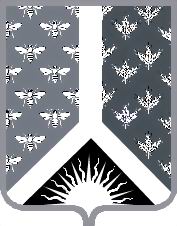 СОВЕТ НАРОДНЫХ ДЕПУТАТОВ НОВОКУЗНЕЦКОГО МУНИЦИПАЛЬНОГО РАЙОНАР Е Ш Е Н И Еот 21 сентября 2017 г. № 254-МНПАО внесении изменений в решение Новокузнецкого районного Совета народных депутатов от 21.08.2012 № 405-МНПА «Об утверждении Положения о порядке оказания материальной помощи гражданам»Принято Советом народных депутатовНовокузнецкого муниципального района19 сентября 2017 г.1. Внести в решение Новокузнецкого районного Совета народных депутатов  от 21.08.2012 № 405-МНПА «Об утверждении Положения о порядке оказания материальной помощи гражданам» изменения, изложив приложение № 2 к нему в редакции согласно приложению к настоящему Решению.2. Со дня вступления в силу настоящего Решения признать утратившим силу решение Совета народных депутатов Новокузнецкого муниципального района от 23.09.2014 № 72-МНПА «О внесении изменений в решение Новокузнецкого районного Совета народных депутатов от 21.08.2012 № 405-МНПА «Об утверждении Положения о порядке оказания материальной помощи гражданам».3. Настоящее Решение вступает в силу со дня, следующего за днем его официального опубликования.Председатель Совета народных депутатов Новокузнецкого муниципального района                                                                            Е. В. Зеленская                                                                   Глава Новокузнецкого муниципального района                                                                             Д. Г. БеспаловСОСТАВкомиссии по рассмотрению заявлений гражданна оказание материальной помощиПриложение к решению Совета народных депутатов Новокузнецкого муниципального района от 21 сентября 2017 г. № 254-МНПА«О внесении изменений в решение Новокузнецкого районного Совета народных депутатов от 21.08.2012 № 405-МНПА «Об утверждении Положения о порядке оказания материальной помощи гражданам»«Приложение № 2 к решению Новокузнецкого районного Совета народных депутатов от 21 августа 2012 года № 405-МНПА «Об утверждении Положения о порядке оказания материальной помощи гражданам»Председатель комиссии:Гришин С. Н.- заместитель главы Новокузнецкого муниципального района по социальным вопросам Заместитель председателя комиссии:Сайбель Е. Н.- председатель комитета по социальной политике администрации Новокузнецкого муниципального района;Секретарь  комиссии:Корчагина Т. И.- заведующая отделением срочной помощи МКУ                               «Комплексный центр социального обслуживания                                      населения» МО «Новокузнецкий муниципальный   район» (по согласованию)Члены комиссии:Гончарова А. В.- начальник управления бухгалтерского учета и муниципального заказа администрации Новокузнецкого муниципального района;Музафарова Т. И.- директор МКУ «Комплексный центр социального обслуживания населения» МО «Новокузнецкий муниципальный  район» (по согласованию);Смородина С. А.- начальник отдела проблем семьи, женщин и детей                                  комитета по социальной политике администрации                                  Новокузнецкого муниципального  района;Тагаева Г. Д.- начальник отдела социальных льгот и гарантий комитета по социальной политике администрации                                  Новокузнецкого  муниципального района;Данильченко Р. В.- председатель комитета по жилищно-коммунальному хозяйству администрации Новокузнецкого  муниципального района;Лапандина О. А.- начальник финансового управления по Новокузнецкому  району (по согласованию); Грищенко М. В. - главный врач государственного бюджетного учреждения здравоохранения Кемеровской области «Новокузнецкая районная больница» (по согласованию);Катаева Г. Н. - начальник отдела опеки и попечительства  управления образования администрации Новокузнецкого муниципального района;Беляева Т. К.- председатель комиссии по вопросам социальной  политики  Совета народных депутатов Новокузнецкого муниципального района»